Schulinternes Curriculum für die Sekundarstufe IGeschwister-Scholl-Gymnasium Velbert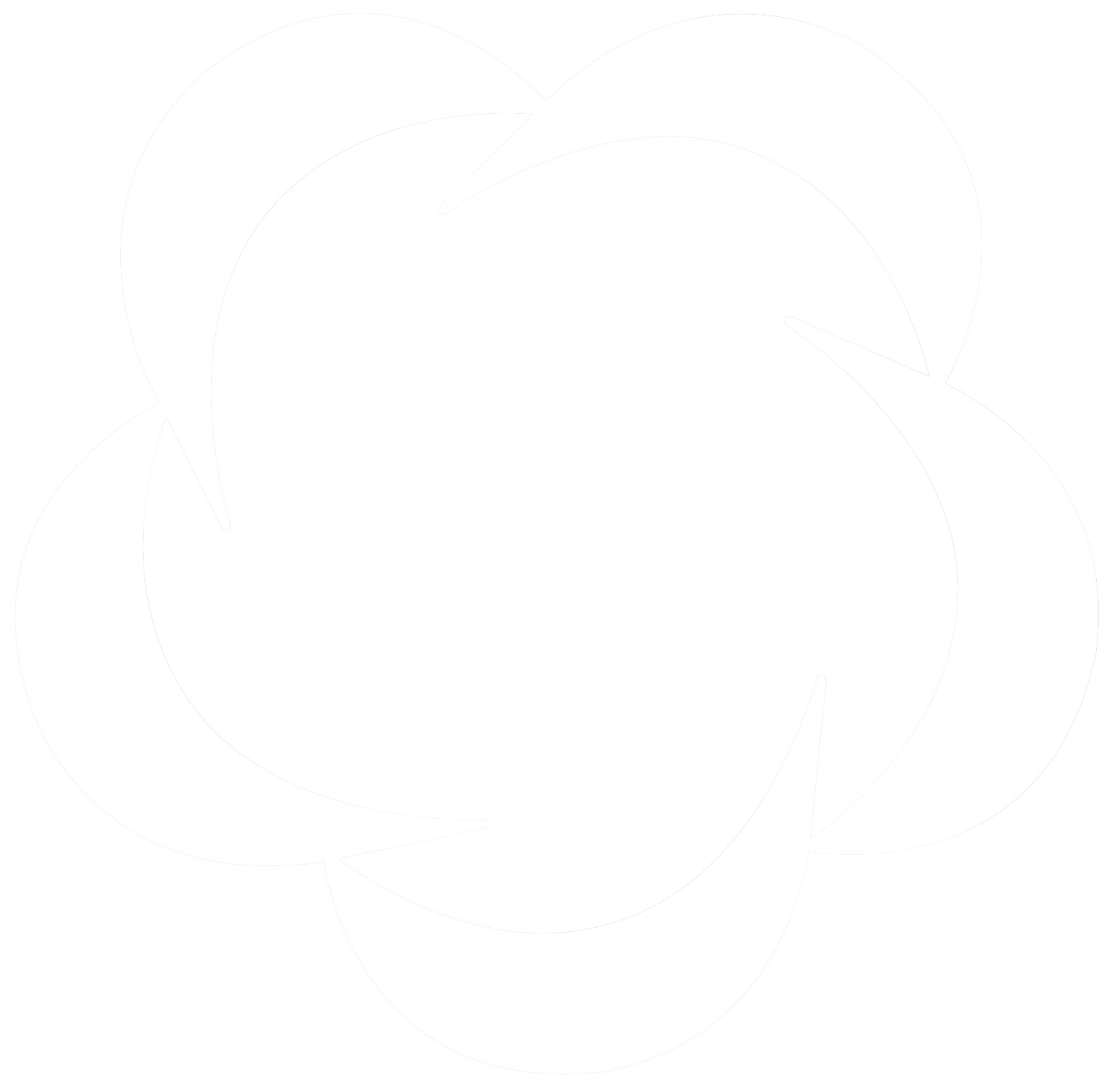 Fach BiologieStand: 15.02.2021Inhalt: 1.	Ziele und Aufgaben des Fachs Biologie	32.	Rahmenbedingungen der fachlichen Arbeit	43.	Entscheidungen zum Unterricht	63.1 Übersichtsraster Unterrichtsvorhaben	63.2 Konkretisierung der Unterrichtsvorhaben	123.3 Grundsätze der Leistungsbewertung	234.	Fächerübergreifende Aspekte	255.	Einsatz digitaler Medien im Unterricht	256.	Exkursionen und außerschulische Lernorte	267.	Das Fach Biologie im Kontext der Europaschule	268.	Der Beitrag des Fachs im Rahmen der Ganztagsschule	279.	Gender Mainstreaming	2810.	Beitrag des Fachs zur Verbraucherbildung	2911.	Wettbewerbe und Zukunftsvisionen	29Ziele und Aufgaben des Fachs BiologieGegenstand der naturwissenschaftlichen Fächer ist die empirisch erfassbare, in formalen Strukturen beschreibbare und durch Technik gestaltbare Wirklichkeit sowie die Verfahrens- und Erkenntnisweisen, die ihrer Erschließung und Gestaltung dienen.Naturwissenschaften und Technik prägen unsere Gesellschaft in allen Bereichen und bilden einen bedeutenden Teil unserer kulturellen Identität. Sie bestimmen maßgeblich unser Weltbild, das schneller als in der Vergangenheit Veränderungen erfährt. Das Wechselspiel zwischen natur-wissenschaftlicher Erkenntnis und technischer Anwendung bewirkt Fortschritte auf vielen Gebieten, vor allem auch bei der Entwicklung und Anwendung von neuen Technologien und Produktionsverfahren. Anderer-seits birgt das Streben nach Fortschritt aber auch Risiken, die bewertet und beherrscht werden müssen. Naturwissenschaftlich-technische Erkenntnisse und Innovationen stehen damit zunehmend im Fokus gesellschaftlicher Diskussionen und Auseinandersetzungen. Eine vertiefte naturwissenschaftliche Grundbildung bietet die Grundlage für fundierte Urteile in Entscheidungsprozessen über erwünschte oder unerwünschte Entwicklungen.Das Fach Biologie leistet gemeinsam mit den anderen naturwissenschaftlichen Fächern einen Beitrag zum Bildungsziel einer vertieften natur-wissenschaftlichen Grundbildung. Gemäß den für alle Bundesländer verbindlichen Bildungsstandards beinhaltet naturwissenschaftliche Grund-bildung, Phänomene erfahrbar zu machen, die Sprache und Geschichte der Naturwissenschaften zu verstehen, ihre Erkenntnisse zu kommunizieren sowie sich mit ihren spezifischen Methoden der Erkenntnisgewinnung und deren Grenzen auseinander zu setzen. Typische theorie- und hypothesengeleitete Denk- und Arbeitsweisen ermöglichen eine analytische und rationale Betrachtung der Welt. Naturwissenschaftliche Bildung ermöglicht eine aktive Teilhabe an gesellschaftlicher Kommunikation und Meinungsbildung über technische Entwicklungen und naturwissenschaftliche Forschung und ist deshalb wesentlicher Bestandteil von Allgemeinbildung. Der Biologieunterricht in der Sekundarstufe I legt die Grundlagen für ein gesundheits- und umweltbewusstes, nachhaltiges Handeln sowohl in individueller als auch in gesellschaftlicher Verantwortung und für lebenslanges Lernen auf dem Gebiet der Biowissenschaften, die von einem rasanten Erkenntniszuwachs geprägt sind. Durch die unmittelbare Begegnung mit Lebewesen und der Natur ermöglicht der Biologieunterricht primäre Naturerfahrungen, die einen wesentlichen Beitrag zur Wertschätzung und Erhaltung der biologischen Vielfalt leisten sowie affektive Haltungen beeinflussen und ästhetisches Empfinden wecken. Schülerinnen und Schüler entwickeln ein Verständnis für die wechselseitige Abhängigkeit von Mensch und Umwelt und werden für einen verantwortungsvollen Umgang mit der Natur sensibilisiert. Diese Erkennt-nisse führen zu Perspektiven und Anwendungen, die in Abgrenzung zu den anderen Naturwissenschaften den Menschen als Teil und als Gestalter der Natur betreffen.Der Biologieunterricht eröffnet den Schülerinnen und Schülern Einblicke in Bau und Funktion des eigenen Körpers und leistet so einen wichtigen Beitrag zur Selbstwahrnehmung und Gesundheitserziehung sowie zu Fragen des Zusammenlebens und der Lebensplanung. Er vermittelt den Schülerinnen und Schülern wichtige Erkenntnisse in den Biowissenschaften und macht Entwicklungen transparent, die heute für die Menschen weltweit von grundlegender Bedeutung sind, da sie zunehmend auch politische Entscheidungen beeinflussen und die Fundamente des Wertesystems der Gesellschaft berühren. Der Biologieunterricht bahnt so als Gegenpol zu undifferenzierten, pauschalen Betrachtungen eine faktenbasierte Bewertungskompetenz für ökologisch, ökonomisch und sozial tragfähige Entscheidungen an.Der Biologie kommt zudem als historischer Naturwissenschaft, die sich auf der Basis der universell gültigen Evolutionstheorie mit der Entstehung und Entwicklung des Lebens auf der Erde und der Humanevolution beschäftigt, eine besondere Bedeutung bei der Vermittlung eines aufgeklärten Menschenbildes zu.Im Rahmen des allgemeinen Bildungs- und Erziehungsauftrags der Schule unterstützt der Unterricht im Fach Biologie die Entwicklung einer mündigen und sozial verantwortlichen Persönlichkeit und leistet weitere Beiträge zu fachübergreifenden Querschnittsaufgaben in Schule und Unterricht, hierzu zählen u.a.-	Werteerziehung,-	politische Bildung und Demokratieerziehung,-	Bildung für die digitale Welt,-	Bildung für nachhaltige Entwicklung,-	geschlechtersensible Bildung,-	kulturelle und interkulturelle Bildung.Rahmenbedingungen der fachlichen ArbeitDas Geschwister-Scholl-Gymnasium ist eines von drei öffentlichen Gymnasien der Stadt Velbert und wurde dem Standorttypen der Stufe 4 zugeordnet. Es ist ein Ganztagsgymnasium mit bilingualem englischsprachigem Zweig und ist in der Sekundarstufe I dreizügig. Der Unterricht findet im 67,5-minütigem Takt statt (1 Unterrichtsblock). Durch die Einteilung des Standorttypen gilt für unsere Schülerinnen und Schüler, dass die Mehrheit in elterlichen Wohnungen in Wohngebieten lebt. Aus diesem Grund sind aus biologischer Sicht naturnahe Erlebnisse sowie Beobachtungen von Tieren oder Pflanzen von besonderer Bedeutung. Diese Erlebnisse können durch die geeignete geographische Lage des Schulgebäudes gewährleistet werden, da sowohl der Rinderbach als auch das nahegelegene Wäldchen als biologisches Klassenzimmer genutzt werden können. Gesammelte Objekte können anschließend unter dem Mikroskop untersucht werden oder es können biologische Phänomene beobachtet und analysiert werden. Des Weiteren erfüllt das Fach Biologie das Leitbild des Geschwister-Scholl-Gymnasiums, indem es aktiv das Ganztags- sowie das Europaschulkonzept ergänzt und mittels verschiedener Angebote mitgestaltet (s. Kapitel 7. und 8.). Das Schulprogramm wird stets bei inner- und außerunterrichtlichen Projekten eingehalten. Das Fach Biologie wird in der Sekundarstufe I von Klasse 5 bis Klasse 9 durchgängig unterrichtet. Nur in der Stufe 7 wird das Fach Biologie nicht erteilt. In der Sekundarstufe II kann das Fach Biologie sowohl als Grundkurs als auch als Leistungskurs gewählt werden.  Im Detail ergibt sich folgende Konstellation für die G9-Jahrgänge:    *gültig ab G9. Die aktuellen Klassen 8 bis 10 werden noch nach dem G8 Lehrplan unterrichtet. Für das Fach Biologie sind in der Sekundarstufe I die Kernlehrpläne des Landes NRW verbindlich. Die Kernlehrpläne beschreiben detailliert die von den Schülerinnen und Schülern zu entwickelnden Kompetenzen und geben Themenbereiche verbindlich vor. Entscheidungen zum Unterricht3.1 Übersichtsraster Unterrichtsvorhaben3.2 Konkretisierung der UnterrichtsvorhabenKlassenstufe 5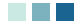 Klassenstufe 63.3 Grundsätze der Leistungsbewertung	Im Sinne der Orientierung an den zuvor formulierten Anforderungen sind grundsätzlich alle in Kapitel 2 des Kernlehrplans ausgewiesenen Kompetenzbereiche bei der Leistungsbewertung angemessen zu berücksichtigen. Überprüfungsformen schriftlicher, mündlicher und praktischer Art sollen deshalb darauf ausgerichtet sein, die Erreichung der dort aufgeführten Kompetenzerwartungen zu überprüfen. Ein isoliertes, lediglich auf Reproduktion angelegtes Abfragen einzelner Daten und Sachverhalte allein kann dabei den zuvor formulierten Ansprüchen an die Leistungsfeststellung nicht gerecht werden. Durch die zunehmende Komplexität der Lernerfolgsüberprüfungen im Verlauf der Sekundarstufe I werden die Schülerinnen und Schüler auf die Anforderungen der nachfolgenden schulischen und beruflichen Ausbildung vorbereitet. Bei Leistungen, die die Schülerinnen und Schüler im Rahmen von Partner- oder Gruppenarbeiten erbringen, ist der individuelle Beitrag zum Ergebnis der Partner- bzw. Gruppenarbeit einzubeziehen.Beurteilungsbereich „Sonstige Leistungen im Unterricht“Der Beurteilungsbereich „Sonstige Leistungen im Unterricht“ erfasst die im Unterrichtsgeschehen durch mündliche, schriftliche und praktische Beiträge erkennbare Kompetenzentwicklung der Schülerinnen und Schüler. Bei der Bewertung berücksichtigt werden die Qualität, die Quantität und die Kontinuität der Beiträge. Der Stand der Kompetenzentwicklung im Beurteilungsbereich „Sonstige Leistungen im Unterricht“ wird sowohl durch kontinuierliche Beobachtung während des Schuljahres (Prozess der Kompetenzentwicklung) als auch durch punktuelle Überprüfungen (Stand der Kompetenzentwicklung) festgestellt. Zum Beurteilungsbereich „Sonstige Leistungen im Unterricht“ - ggf. auch auf der Grundlage der außerschulischen Vor- und Nachbereitung von Unterricht - zählen u.a. unterschiedliche Formen der selbstständigen und kooperativen Aufgabenerfüllung, mündliche, praktische und schriftliche Beiträge zum Unterricht, von der Lehrkraft abgerufene Leistungsnachweise wie z.B. die schriftliche Übung, von der Schülerin oder dem Schüler vorbereitete, in abgeschlossener Form eingebrachte Elemente zur Unterrichtsarbeit, die z.B. in Form von Präsentationen, Protokollen, Referaten und Portfolios möglich werden. Mögliche ÜberprüfungsformenDie Kompetenzerwartungen des Kernlehrplans ermöglichen eine Vielzahl von Überprüfungsformen. Im Verlauf der Sekundarstufe I soll ein möglichst breites Spektrum der im Folgenden aufgeführten Überprüfungsformen in schriftlichen, mündlichen oder praktischen Kontexten zum Einsatz gebracht werden. Darüber hinaus können weitere Überprüfungsformen nach Entscheidung der Lehrkraft eingesetzt werden.Darstellungsaufgaben•	Beschreibung und Erläuterung eines biologischen Phänomens, Konzepts oder Sachverhalts•	Darstellung von Daten bzw. Messwerten in Tabellen, Graphiken und Diagrammen•	Beschreibung und Erläuterung von Tabellen, Graphiken und Dia-grammen•	zusammenfassende Darstellung eines komplexen biologischen Zusammenhangs (z.B. Lernplakat, concept map)Experimentelle Aufgaben•	Planung, Durchführung und Auswertung von Experimenten und Untersuchungen•	Aufstellen und Überprüfen von Vermutungen und HypothesenBetrachtungs- und Beobachtungsaufgaben•	kriteriengeleitetes Betrachten von biologischen Strukturen•	kriteriengeleitetes Beobachten von biologischen Phänomenen und VorgängenAufgaben zur Arbeit mit Modellen•	Erklärung eines Zusammenhangs oder Überprüfung einer Aussage mit einem Modell•	Anwendung eines Modells auf einen konkreten Sachverhalt•	Übertragung eines Modells auf einen anderen Zusammenhang•	Aufzeigen der Vorzüge und Grenzen eines Modells Rechercheaufgaben•	Erarbeitung von biologischen Sachverhalten aus Texten und verschiedenen analogen und digitalen Darstellungen•	Analyse, Vergleich und Strukturierung recherchierter InformationenAnalyseaufgaben•	kriteriengeleiteter Vergleich•	Auswertung von Daten bzw. Messwerten zur Generierung von Hypothesen/Modellen (z.B. Stammbaumanalyse)•	Auswertung und Evaluation von experimentell gewonnen Daten•	Prüfung und Interpretation von Ergebnissen und Daten im Hinblick auf Trends und GesetzmäßigkeitenDokumentationsaufgaben•	Protokollieren von Untersuchungen und Experimenten•	Anfertigung von (mikroskopischen) Zeichnungen•	Anfertigung eines Herbars•	Dokumentation von Projekten•	PortfolioPräsentationsaufgaben•	Kurzvortrag, Referat•	Posterpräsentation•	Vorführung/Demonstration eines Experimentes•	Erstellung eines Medienbeitrags (z. B. Erklärfilm)•	simulierte Diskussion (z.B. Podiumsdiskussion)Bewertungsaufgaben•	Identifizierung biologisch relevanter Fakten•	Stellungnahme zu umstrittenen Sachverhalten und Medienbeiträgen•	Abwägen zwischen alternativen Lösungswegen•	Argumentation und Entscheidungsfindung in Konflikt- oder DilemmasituationenFächerübergreifende AspekteBiologisches Verständnis erfordert, zwischen den verschiedenen Systemebenen von der Zelle über Organismen bis hin zur Biosphäre gedanklich zu wechseln und unterschiedliche Perspektiven einzunehmen. Damit gelingt es in biologischen Kontexten in besonderem Maße, sowohl multiperspektivisches wie auch systemisches Denken zu entwickeln. Die interdisziplinäre Verknüpfung von Schritten einer kumulativen Kompetenzentwicklung, inhaltliche Kooperationen mit anderen Fächern und Lernbereichen sowie außerschulisches Lernen und Kooperationen mit außerschulischen Partnern können sowohl zum Erreichen und zur Vertiefung der jeweils fachlichen Ziele, als auch zur Erfüllung übergreifender Aufgaben beitragen.Für das Verständnis biologischer Zusammenhänge ziehen Schülerinnen und Schüler Kompetenzen und Erkenntnisse aus dem Chemie- und Physikunterricht heran. Auf diese Weise werden eigene Sichtweisen, Bezüge der Fächer aufeinander, aber auch deren Abgrenzungen erfahrbar.Einsatz digitaler Medien im UnterrichtUm eine lernförderliche Umgebung zu schaffen und am Umgang mit digitalen Medien im Fach Biologie Interesse zu wecken, arbeiten die Lehrerinnen und Lehrer im Fach Biologie oft mit digitalen Medien: So wird im Einstiegsbereich oft der Beamer verwendet, um das Herausarbeiten einer geeigneten Problemfrage mit passenden Medien – Bild, Video oder Audio – zu leisten.  Im Fachraum Biologie III nutzen die Lehrerinnen und Lehrer ein interaktives Whiteboard, um Hypothesen zu sammeln, Medien abzuspielen, Arbeitsergebnisse zu sichern, Texte zu markieren oder Computerprogramme einzubinden, die durch das Whiteboard gesteuert werden können.  Die Arbeit an mobilen Computern, um bspw. Arbeitsergebnisse für alle sichtbar darzustellen, wird von Lehrern der Biologie oft durchgeführt. Die SuS üben ihre Medienkompetenz in den verschiedenen Klassen und Stufen ein: In der Erprobungsstufe der Sekundarstufe I führen die SuS  unter Aufsicht einfache Recherchearbeiten im Computerraum durch und erstellen Powerpoint Präsentationen über Haus- und Nutztiere. In der Mittelstufe eignen sich ökologische Phänomene wie z.B. Nahrungsnetze, Nahrungsketten, Biomassenpyramiden und Räuber-Beute Beziehungen dazu, Grafiken eigenständig am Computer zu entwickeln oder Statistiken durch Excel auszuwerten.  Enzymatische Prozesse in der EF, molekulargenetische Prozesse des Zellkerns in der Q1 oder chemische Prozesse in der Synapse in der Q2 eignen sich dazu, Animationen (auch Stopp-Motions genannt) herzustellen und mit eigens erstellten Tonspuren zu verbinden.Exkursionen und außerschulische LernorteDurch die unmittelbare Begegnung mit Lebewesen und der Natur ermöglicht der Biologieunterricht primäre Naturerfahrungen, die einen wesentlichen Beitrag zur Wertschätzung und Erhaltung der biologischen Vielfalt leisten sowie affektive Haltungen beeinflussen und ästhetisches Empfinden wecken.Schülerinnen und Schüler entwickeln ein Verständnis für die wechselseitige Abhängigkeit von Mensch und Umwelt und werden für einen verantwortungsvollen Umgang mit der Natur sensibilisiert. Diese Erkenntnisse führen zu Perspektiven und Anwendungen, die in Abgrenzung zu den anderen Naturwissenschaften den Menschen als Teil und als Gestalter der Natur betreffen.Eine wichtige Rolle spielen zudem Exkursionen und der Besuch außerschulischer Lernorte wie beispielsweise Schülerlabore, Zooschulen, Umweltzentren oder Museen.Das Fach Biologie im Kontext der EuropaschuleIn unserer heutigen Zeit rückt das Thema Artensterben und der daraus resultierende Natur- bzw. Artenschutz immer weiter in den Vordergrund. Ob durch anthropogene oder klimatische Einflüsse sollte eine Artenvielfalt in Europa über Landesgrenzen hinaus aufrechterhalten werden. Damit die Schülerinnen und Schüler über eine ausreichende Artenkenntnis verfügen, setzen sie sich bereits in der Erprobungsstufe mit endemisch vorkommenden Tier- und Pflanzenarten auseinander. Denn nur wer Arten kennt, weiß diese auch zu schützen. Darüber hinaus wird in der Mittelstufe das Fortbestehen der europäischen Wälder thematisiert, welche essentiell für intakte Ökosysteme sind. Diese unterscheiden sich je nach Klimazone mit ihren spezifischen Eigenschaften voneinander. In der Oberstufe werden anschließend anthropogene Einflüsse bspw. Neobiota thematisiert. Somit soll in der gesamten Schullaufbahn kontinuierlich die Komplexität der europäischen Ökosysteme vertieft und das Wissen über mögliche Schutzmechanismen für die Zukunft gefördert werden. Des Weiteren sind im Fach Biologie ebenfalls ethische Fragestellungen von großer Bedeutung, dessen Interpretation sich je nach der landestypischen Gesetzeslage voneinander unterscheidet. Diese Fragestellungen wären bspw. die Einstellung gegenüber Massentierhaltung oder dem Schwangerschaftsabbruch. Durch diese Thematisierung sollen die Schülerinnen und Schüler innerhalb ethischer Konflikte sensibilisiert werden. Zur Diskussion könnte ebenfalls stehen, ob es Unterschiede der Gesetzeslage innerhalb Europas geben sollte, oder ob nicht eine einheitliche Regelung sinnvoll wäre. In der folgenden Auflistung wird deutlich, bei welchen Themengebieten eine Verknüpfung zu Europa hergestellt wird:  Der Beitrag des Fachs im Rahmen der GanztagsschuleUm den Ganztag am Geschwister-Scholl-Gymnasium zu vervollständigen, werden im Fach Biologie Zusatzstunden in Form von Lernzeiten erteilt. Die Lernzeit NW (Biologie, Chemie, Physik) fördert gezielt stärkere Schülerinnen und Schüler durch Fokussierung auf methodisch wie inhaltlich übergeordnete Kompetenzen wie Teamarbeit, naturwissenschaftlicher Weg der Erkenntnisgewinnung als auch gesellschaftsrelevante Aspekte der Nachhaltigkeit. Projektartig werden in der Lernzeit verschiedene Kompetenzen gestärkt, darunter Teamfähigkeit, Kreativität, Mess- und Aufnahmetechniken, Elektronik und Programmierung, Wissenschaftliche Dokumentation, Analyse und Beurteilung sowie Diskussionen im Plenum. Darüber hinaus wird die Lernzeit in Kooperation mit einer Lerngruppe der OGGS Birth in dem Bereich Programmierung und Elektronik stattfinden um die altersübergreifende Zusammenarbeit, den Wissensaustausch und vor allem das Interesse an gemeinsamen Problemlösungen zu verstärken. Hauptkontext bietet für die Lernzeit NW die Teilnahme am BundesUmweltWettbewerb (BUW) unter dessen alljährlichen Motto verschiedene Projekte entwickelt, durchgeführt und evaluiert werden. Während der Erarbeitungsphase werden individuell verschiedene Kompetenzen aus den Kompetenzkatalogen der MINT-Fächer vertieft, ggf. aufgebaut. Des Weiteren können in der Lernzeitschiene „Silentium“ eigenständig biologische Projekte erarbeitet werden, die anschließend im Unterricht vorgestellt werden könnten. Die Schülerinnen und Schüler arbeiten vollkommen eigenständig und können sich auf individuelle Weise mit den vorgeschlagenen Themengebieten auseinandersetzen. Dies fördert im besonderen Maße Selbstständigkeit und Kreativität. Darüber hinaus wird das am Geschwister-Scholl-Gymnasium etablierte Ganztagsangebot durch die „Schulgarten-AG“ erweitert. Der Schulgarten wird kontinuierlich durch die Schülerinnen und Schüler der Klassenstufen 5 bis 9 sowohl durch Obst- und Gemüsepflanzen als auch Gewächshäuser erweitert. Hierbei erlernen Sie im besonderem Maße Teamwork-Fähigkeiten, vertiefen ihre Artenkenntnis und erleben die Jahreszeiten. Der Schulgarten kann außerdem von allen Schülerinnen und Schülern in den Pausen besucht und als Rückzugsort genutzt werden. Gender Mainstreaming„Es ist wichtig zu wissen, dass Mädchen nervöser und ängstlicher vor Prüfungen sind als Jungen (vergleiche Koch-Priewe, 2009: 21).“Diese Ansichten haben in den 2000ern bis 2010ern dazu geführt den Begriff „Gender Mainstream“ in unserer Gesellschaft im Sprach- wie Handlungsgebrauch einströmen zu lassen; mit der Folge einer starken Förderung der Mädchen, insbesondere im naturwissenschaftlichen Bereich. Es stellt sich aber in modernerer Betrachtung heraus, dass die gesellschaftliche Durchsetzungsfähigkeit der Mädchen als auch das Selbstwertgefühl in kaum einer Weise denjenigen von Jungen hinterherhängt, weshalb wieder auf eine ausgeglichene, gemeinschaftliche Weise unterrichtet wird. Allerdings ist Genderneutralität in unserer Sprache noch nicht vollständig umgesetzt. Deshalb gilt es in Unterrichtsprozessen die Interaktion zwischen Lehrenden und Lernenden zu beachten. Bei diesem Prozess kann durch unterschiedliche Kommunikationsstile und Wortwahl die Atmosphäre positiv oder negativ beeinflusst werden. Ein Aspekt ist dabei, auf eine gendergerechte Sprache zu achten. Durch den Gebrauch von Bezeichnungen wie "Biologe" und "Biologin" entstehen Vorstellungen im Kopf, die einen Einfluss auf Berufsbilder haben. Untersuchungen zur Verwendung des Wortschatzes in der Grundschule haben gezeigt, dass der vermittelte Wortschatz eher den Interessen von Mädchen entgegenkommt als denen von Jungen (vergleiche Stürzer und andere, 2003: 121). Dem sollte eine Lehrkraft Aufmerksamkeit widmen.Beitrag des Fachs zur VerbraucherbildungIn dem Bestreben, die Konsumkompetenz der SuS zu fördern, damit sie verantwortliche Entscheidungen und Handlungen gegenüber sich selbst, ihren Mitmenschen und ihrer Umwelt tätigen können, beginnt der Biologieunterricht bereits in der Erprobungsstufe damit, die Vor- und Nachteile der verschiedenen Haltungsformen bei Schweinen und Hühnern herauszuarbeiten und damit aufzuzeigen, warum bestimmte Tierprodukte im Handel teurer sind und der einzelne Verbraucher durch die Unterstützung bestimmter Produkte Verantwortung übernehmen kann. Im Kontext der Verbraucherbildung ist auch die Thematisierung von gesunder Ernährung in Klasse 6 (UV 6.3. “Bau und Leistungen des menschlichen Körpers”) zu verstehen, bei der die SuS Erkenntnisse zum Thema gesunde Ernährung und Fehlernährung erlangen. Daran schließt sich die Thematisierung von Ökosystemen und der anthropogene Einfluss auf diese in Klasse 8 an. Die SuS haben die Möglichkeit zu realisieren, dass der Mensch ein Teil des Ökosystems ist, der allerdings massiven Einfluss ausüben kann und deswegen besondere Verantwortung für die Umwelt trägt. Auch das darauffolgende Themenfeld Evolution nimmt Bezug auf die Verbraucherbildung: Die SuS lernen anhand der Evolution des Menschen, dass Sozialität und kooperative Verhaltensweisen Kernpunkte der frühen Entwicklung zum und des Menschen waren. Auch das Inhaltsfeld Neurobiologie der Klasse 9 zeigt den SuS verantwortliches Entscheiden und Handeln in Bezug auf Alltagsdrogen oder verbotene Drogen auf.Wettbewerbe und ZukunftsvisionenSchülerinnen und Schüler der Erprobungsstufe nehmen neben dem Unterricht und dem Ganztagsangebot an dem HEUREKA!-Wettbewerb teil. Dieser ist ein Multiple Choice Wettbewerb, welcher online im Internet durchgeführt werden kann. Es werden Fragen zum Thema Mensch und seiner Umwelt gestellt, die sowohl Tiere und ihre Rekorde, wie auch Pflanzen beinhaltet. Außerdem werden das Wetter, chemische und physikalische Phänomene ebenso thematisiert wie die Themen Technik, Energie und Fortschritt. Ausgezeichnet werden mindestens die Schüler/innen mit den besten drei Ergebnissen pro Klassenstufe in jeder Schule. Alle zu gewinnenden Preise haben im weiteren Sinne auch etwas mit dem Thema des Wettbewerbs zu tun. Dazu gehören Experimentierkästen, Spiele und Bücher.Für die Zukunft und Weiterentwicklung des Geschwister-Scholl-Gymnasiums hat das Fach Biologie einige Zukunftsvisionen, die im Laufe der Jahre je nach finanziellen und personellen Ressourcen verwirklicht werden sollen:2019 haben wir begonnen eine Vernetzung der Institutionen Gymnasium, Grundschule und Stadtteilzentrum herzustellen, sodass auf diesem Wege problembehaftete sozialeSchichten frühzeitig durch Bildungsangebote, gemeinsame Unterrichtseinheiten und gemeinsames soziales Lernen gezielt „abgeholt“ werden könnten. Dazu konnte das GSG die Bereiche Schulgarten, Facharbeiten (in Form von geplanten wie durchgeführten Unterrichtseinheiten mit Grundschulklassen) als auch Calliope-Arduino-Mikrocontroller-Arbeitsgruppen integrativ gestalten. Es werden Schüler*innen ab der Klasse 3 spiralcurricular in die Lernzeitarbeit der Klassen 5 und 6 eingebunden, um gemeinsam an programmier- und elektrotechnischen Problemlösungen im Sinne des DIY-Ansatzes zu arbeiten. In klassenübergreifenden Kleinprojekten können weitere Grundschüler*innen mit Schüler*innen des GSG in gärtnerischen Tätigkeiten kreativ werden.Im weiteren Verlauf sind die Kontakte zum Campus Velbert/Heiligenhaus der HS Bochum intensiviert worden, um die permanente Lernbegleitung unserer Schüler*innen noch stärker auszuweiten.Die Übergangsstellen Grundschule-Gymnasium-Uni, und mit dem Standort der HS auch der Übergang zum Berufswesen (durch den dort angebotenen Dualen Studiengang), werden damit immer fließender. Mit diesem „Campus“-Stil könnten Kinder unabhängig vom finanziellen Status des Elternhauses mit High-Tech-Komponenten in Kontakt gebracht werden.In den nächsten Jahren werden hier die Bemühungen des GSG verstärkt und im Wandel der gesellschaftlichen Bedürfnisse stetig angepasst.Klasse/Jgst. Anzahl Blöcke pro Woche 1. HJ/2. HJ 5 1 / 16 1 / 1 7 0 / 08* 1 / 19* 1 / 110* 1 / 1Jahrgangsstufe 5 Jahrgangsstufe 5 Jahrgangsstufe 5 Jahrgangsstufe 5 UnterrichtsvorhabenInhaltsfelder
Inhaltliche Schwerpunkteausgewählte Schwerpunkte derKompetenzentwicklungWeitere Vereinbarungen / UnterrichtsbeispieleUV 5.1: 
Naturwissenschaft Biologie – Merkmale von Lebewesen

Welche Merkmale haben alle Lebewesen gemeinsam?Wie gehen Wissenschaftlerinnen und Wissenschaftler bei der Erforschung der belebten Natur vor?ca. 1 Ustd.IF1: 
Vielfalt und Angepasstheiten von LebewesenNaturwissenschaft Biologie – Merkmale von LebewesenKennzeichen des LebendigenSchritte der naturwissenschaftlichen ErkenntnisgewinnungUF3: Ordnung und SystematisierungKriterien anwendenK1: DokumentationHeftführungUV 5.2:
Wirbeltiere in meiner UmgebungWelche spezifischen Merkmale kennzeichnen die unterschiedlichen Wirbeltierklassen?Wie sind Säugetiere und Vögel an ihre Lebensweisen angepasst? Wie sind Lebewesen durch Züchtung gezielt verändert worden?Wie können Landwirte ihr Vieh tiergerecht halten?   ca. 20 Ustd.IF1: 
Vielfalt und Angepasstheiten von Lebewesen
Vielfalt und Angepasstheiten von WirbeltierenÜberblick über die WirbeltierklassenCharakteristische Merkmale und Lebensweisen ausgewählter Organismen (z.B. Hund und Katze)Vielfalt und Angepasstheiten von WirbeltierenZüchtungNutztierhaltungTierschutzUF3: Ordnung und Systematisierungkriteriengeleiteter VergleichUF4: Übertragung und VernetzungKonzeptbildung zu Wirbeltierklassen E5: Auswertung undSchlussfolgerungMessdaten vergleichen
K3: PräsentationDarstellungsformenB1: Fakten- und SituationsanalyseInteressen beschreibenB2: Bewertungskriterien und HandlungsoptionenWerte und NormenK2: InformationsverarbeitungRecherche InformationsentnahmeUF2, UF4:Ähnlichkeiten und Unterschiede zwischen Wild- und Nutztieren durch gezielte Züchtung erklären und auf Vererbung zurückführen…zur Schwerpunktsetzungvertiefende Betrachtung der Angepasstheiten bei Säugetieren und Vögeln; 
weitere Wirbeltierklassen: exemplarische Betrachtung von je zwei heimischen Vertretern (z.B. Stoffwechselaktivität)…zur SchwerpunktsetzungAuswahl eines Nutztieres mit verschiedenen Zuchtformen für unterschiedliche Nutzungsziele (z.B. Huhn, Rind),Anbahnung des Selektions- und Vererbungskonzepts…zur VernetzungAngepasstheiten
® IF4 Ökologie und IF5 EvolutionZüchtung und Artenwandel
 ® IF5 Evolution… Synergien zu Erdkunde (Vogelzug)UV 5.3:
Erforschung von Bau und Funktionsweise der PflanzenWie entwickeln sich Pflanzen?Welche Funktion haben Blüten?
Wie erreichen Pflanzen neue Standorte, obwohl sie sich nicht fortbewegen können?


Wie lässt sich die Vielfalt von Blütenpflanzen im Schulumfeld erkunden?ca. 15 Ustd.IF1:
Vielfalt und Angepasstheiten von LebewesenVielfalt und Angepasstheiten von SamenpflanzenGrundbauplanFunktionszusammenhang der PflanzenorganeBedeutung der FotosyntheseKeimungVielfalt und Angepasstheiten von SamenpflanzenFortpflanzungAusbreitungArtenkenntnisE2: Wahrnehmung und Beobachtung genaues Beschreiben
E4: Untersuchung und ExperimentFaktorenkontrolle bei der Planung von ExperimentenE7: Naturwissenschaftliches Denken und ArbeitenSchritte der ErkenntnisgewinnungK1: DokumentationPfeildiagramme zu StoffflüssenE2: Wahrnehmung und Beobachtung Präparation von BlütenE4: Untersuchung und ExperimentBestimmung E7: Naturwissenschaftliches Denken und ArbeitenBestimmungsschlüssel K2: InformationsverarbeitungArbeit mit Abbildungen und Schemata…zur SchwerpunktsetzungKennübungen: Blütenpflanzen im Schulumfeld…zur VernetzungSamen ¬ UV 5.4: KeimungAngepasstheiten bzgl. Bestäubung und Ausbreitung® IF4 ÖkologieMKR 6.2: Algorithmen in einem
Bestimmungsschlüssel erkennen…zur SchwerpunktsetzungExperimente zu Wasser- und Mineralstoffversorgung…zur Vernetzungà Stoffflüsse, Bedeutung der Fotosynthese ® IF4 Ökologie… Synergien zu Chemie und Physik: Sonnenstrahlen und Zusammensetzung der Luft für die FotosyntheseJahrgangsstufe 6 Jahrgangsstufe 6 Jahrgangsstufe 6 Jahrgangsstufe 6 UnterrichtsvorhabenInhaltsfelder
Inhaltliche SchwerpunkteSchwerpunkte derKompetenzentwicklungWeitere VereinbarungenUV 6.1: Lebewesen bestehen aus ZellenBestehen alle Lebewesen aus Zellen?ca. 5 Ustd. IF1: 
Vielfalt und Angepasstheiten von LebewesenDie Zelle als strukturelle Grundeinheit von OrganismenE2: Wahrnehmung und BeobachtungEinführung in das MikroskopierenE7: Naturwissenschaftliches Denken und ArbeitenEinführung an einem einfachen Experiment…zur Vernetzung→ Mikroskopieren in IF2 Mensch und Gesundheit und IF4 ÖkologieUV 6.2: Blätter – Orte der FotosyntheseWas brauchen Pflanzen zum Leben und wie versorgen sie sich?
ca. 3 Ustd. IF1: Vielfalt und Angepasstheiten von LebewesenE1: Problem und Fragestellung E3: Vermutung und Hypothesenaturwissenschaftlicher Erkenntnisweg … zur Vernetzung: Auswertung von Diagrammen (Mathematik)UV 6.3:
Bau und Leistung des menschlichen KörpersWoraus besteht unsere Nahrung?
Wie ernähren wir uns gesund?Was geschieht mit der Nahrung auf ihrem Weg durch den Körper?Aus welchen Bestandteilen besteht unser Blut?Wie ist das Herz aufgebaut?Wie funktioniert der Gasaustausch in der Lunge?ca. 20 Ustd.IF2: 
Mensch und GesundheitErnährung und VerdauungNahrungsbestandteile und ihre Bedeutungausgewogene ErnährungVerdauungsorgane und VerdauungsvorgängeOberflächenvergrößerung in Lunge und DarmGegenspielerprinzip der MuskulaturE1: Problem und FragestellungE4: Untersuchung und ExperimentNachweisreaktionenE6: Modell und RealitätModell als Mittel zur ErklärungB2: Bewertungskriterien und Handlungsoptionen benennenB4: Stellungnahme und ReflexionBewertungen begründen
K1: DokumentationProtokoll…zur SchwerpunktsetzungUntersuchung von Milch
Zuckernachweis durch Fehling-Probe…zur Vernetzung® IF7 Mensch und Gesundheit
     (Mittelstufe: Diabetes)… zu SynergienSportunterrichtChemieunterrichtMathematikMögliche didaktische Leitfragen / Sequenzierung inhaltlicher AspekteMögliche didaktische Leitfragen / Sequenzierung inhaltlicher AspekteKonkretisierte Kompetenzerwartungen des KernlehrplansDie Schülerinnen und Schüler können …Empfohlene Lehrmittel/ Materialien/ MethodenEmpfohlene Lehrmittel/ Materialien/ MethodenDidaktisch-methodische Anmerkungen und Empfehlungen sowieDarstellung der verbindlichen Absprachen der FachkonferenzNaturwissenschaft Biologie - Merkmale von LebewesenNaturwissenschaft Biologie - Merkmale von LebewesenNaturwissenschaft Biologie - Merkmale von LebewesenNaturwissenschaft Biologie - Merkmale von LebewesenNaturwissenschaft Biologie - Merkmale von LebewesenNaturwissenschaft Biologie - Merkmale von Lebewesen     Zeitbedarf: ca. 1 Std.      Zeitbedarf: ca. 1 Std.      Zeitbedarf: ca. 1 Std.      Zeitbedarf: ca. 1 Std.      Zeitbedarf: ca. 1 Std.      Zeitbedarf: ca. 1 Std. Vergleich von Plüschtier und Topfpflanze: 
Welche Organismengruppen gibt es und was sind die Kennzeichen des Lebens?Vergleich von Plüschtier und Topfpflanze: 
Welche Organismengruppen gibt es und was sind die Kennzeichen des Lebens?Lebewesen von unbelebten Objekten anhand der Kennzeichen des Lebendigen unterscheiden (UF2, UF3, E1)Lehrmittel Biosphäre 5/6 und evtl. HandreichungenPlüschtier, Topfpflanze und 
Organismenmemory Lehrmittel Biosphäre 5/6 und evtl. HandreichungenPlüschtier, Topfpflanze und 
Organismenmemory Zentrale Eigenschaften naturwissenschaftlicher Theorien werden beispielhaft erarbeitet. Vielfalt und Angepasstheiten von WirbeltierenVielfalt und Angepasstheiten von WirbeltierenVielfalt und Angepasstheiten von WirbeltierenVielfalt und Angepasstheiten von WirbeltierenVielfalt und Angepasstheiten von WirbeltierenVielfalt und Angepasstheiten von WirbeltierenZeitbedarf: ca. 20 Std.Zeitbedarf: ca. 20 Std.Zeitbedarf: ca. 20 Std.Zeitbedarf: ca. 20 Std.Zeitbedarf: ca. 20 Std.Zeitbedarf: ca. 20 Std.Hunde und Katzen sind beliebte HaustiereHunde und Katzen sind beliebte Haustierekriteriengeleitet ausgewählte Vertreter der Wirbeltierklassen vergleichen und einer Klasse zuordnen (UF3)Lehrmittel Biosphäre 5/6 und evtl. HandreichungenKnochen aus der biologischen SammlungLehrmittel Biosphäre 5/6 und evtl. HandreichungenKnochen aus der biologischen SammlungEmpfohlene Themen:Der Hund – ein Hetzjäger mit FleischfressergebissDie Katze – ein Schleichjäger mit FleischfressergebissHundezüchtung und HunderassenHundezüchtung und HunderassenÄhnlichkeiten und Unterschiede zwischen Wild- und Nutztieren durch gezielte Züchtung erklären und auf Vererbung zurückführen (UF2, UF4)Lehrmittel Biosphäre 5/6 und evtl. HandreichungenProgramm Hundezüchtung auf PC in der BiologieLehrmittel Biosphäre 5/6 und evtl. HandreichungenProgramm Hundezüchtung auf PC in der BiologieEmpfohlene Leitfrage: 
Gehören alle Hunde zu einer Art?Das Rind – unser wichtigstes NutztierDas Rind – unser wichtigstes NutztierÄhnlichkeiten und Unterschiede zwischen Wild- und Nutztieren durch gezielte Züchtung erklären und auf Vererbung zurückführen (UF2, UF4)Lehrmittel Biosphäre 5/6 und evtl. HandreichungenKnochen aus der biologischen SammlungLehrfilme aus EdmondLehrmittel Biosphäre 5/6 und evtl. HandreichungenKnochen aus der biologischen SammlungLehrfilme aus EdmondEmpfohlene Leitfrage(n): 
Was verwenden die Menschen vom Rind?Welche Haltungsformen von Rindern gibt es?Das Rind – ein spezialisierter PflanzenfresserDas Rind – ein spezialisierter Pflanzenfresserverschiedene Formen der Nutztierhaltung beschreiben und im Hinblick auf ausgewählte Kriterien erörtern (B1, B2)Lehrmittel Biosphäre 5/6 und evtl. HandreichungenLehrfilme aus EdmondGruppenpuzzle über die verschiedenen Teile des VerdauungssystemsLehrmittel Biosphäre 5/6 und evtl. HandreichungenLehrfilme aus EdmondGruppenpuzzle über die verschiedenen Teile des VerdauungssystemsEmpfohlene Leitfrage: 
Warum hat das Rind einen so langen Darm?Das Schwein – ein AllesfresserDas Schwein – ein AllesfresserÄhnlichkeiten und Unterschiede zwischen Wild- und Nutztieren durch gezielte Züchtung erklären und auf Vererbung zurückführen (UF2, UF4)Lehrmittel Biosphäre 5/6 und evtl. HandreichungenPartnerpuzzleLehrmittel Biosphäre 5/6 und evtl. HandreichungenPartnerpuzzleEmpfohlene Leitfrage: 
Warum ist Bio-Fleisch teurer?Hühner und das Hühnerei als WareHühner und das Hühnerei als Wareverschiedene Formen der Nutztierhaltung beschreiben und im Hinblick auf ausgewählte Kriterien erörtern (B1, B2)Hühnerei von zu HauseStraußenei aus der biologischen SammlungHühnerei von zu HauseStraußenei aus der biologischen SammlungUntersuchung eines Hühnereis (auch mithilfe des Binokulars)Vögel – Wirbeltiere in LeichtbauweiseVögel – Wirbeltiere in Leichtbauweiseden Aufbau von Säugetier- und Vogelknochen vergleichend untersuchen und wesentliche Eigenschaften anhand der Ergebnisse erklären 
(E3, E4, E5)Lehrmittel Biosphäre 5/6 und evtl. HandreichungenKnochen aus der biologischen SammlungLehrmittel Biosphäre 5/6 und evtl. HandreichungenKnochen aus der biologischen SammlungEmpfohlene Leitfrage: Warum können Vögel so ausdauernd fliegen?Federn – ein Kennzeichen der VögelFedern – ein Kennzeichen der Vögeldie Angepasstheit ausgewählter Säugetiere und Vögel an ihren Lebensraum hinsichtlich exemplarischer Aspekte wie Skelettaufbau, Fortbewegung, Nahrungserwerb, Fortpflanzung, Individual-entwicklung oder Sozialverhalten erklären (UF1, UF4)Lehrmittel Biosphäre 5/6 und evtl. HandreichungenFedern aus der biologischen SammlungLehrmittel Biosphäre 5/6 und evtl. HandreichungenFedern aus der biologischen SammlungUntersuchung und Zeichnung einer Feder (auch mithilfe des Binokulars)Überwinterung der VögelÜberwinterung der Vögeldie Angepasstheit ausgewählter Säugetiere und Vögel an ihren Lebensraum hinsichtlich exemplarischer Aspekte wie Skelettaufbau, Fortbewegung, Nahrungserwerb, Fortpflanzung, Individual-entwicklung oder Sozialverhalten erklären (UF1, UF4)Lehrmittel Biosphäre 5/6 und evtl. HandreichungenLehrmittel Biosphäre 5/6 und evtl. HandreichungenEmpfohlene Leitfrage: Wie überleben Vögel den Winter?Überwinterung der Säugetiere und ReptilienÜberwinterung der Säugetiere und Reptiliendie Angepasstheit ausgewählter Säugetiere an ihren Lebensraum hinsichtlich exemplarischer Aspekte wie Skelettaufbau, Fortbewegung, Nahrungserwerb, Fortpflanzung, Individual-entwicklung oder Sozialverhalten erklären (UF1, UF4),kriteriengeleitet ausgewählte Vertreter der Wirbeltierklassen vergleichen und einer Klasse zuordnen (UF3)Lehrmittel Biosphäre 5/6 und evtl. HandreichungenLehrmittel Biosphäre 5/6 und evtl. HandreichungenEmpfohlene Leitfrage:Wie überleben Eichhörnchen, Igel und Zauneidechse den Winter?Der Maulwurf – Leben im BodenDer Maulwurf – Leben im Bodendie Angepasstheit ausgewählter Säugetiere an ihren Lebensraum hinsichtlich exemplarischer Aspekte wie Skelettaufbau, Fortbewegung, Nahrungserwerb, Fortpflanzung, Individual-entwicklung oder Sozialverhalten erklären (UF1, UF4),kriteriengeleitet ausgewählte Vertreter der Wirbeltierklassen vergleichen und einer Klasse zuordnen (UF3)Lehrmittel Biosphäre 5/6 und evtl. Handreichungen, mögliche Methode: Geruchsspiel, ParnterpuzzleLehrmittel Biosphäre 5/6 und evtl. Handreichungen, mögliche Methode: Geruchsspiel, ParnterpuzzleEmpfohlenes Thema: Angepasstheit der Extremitäten des MaulwurfsDie Fledermaus – Leben in der Luft Die Fledermaus – Leben in der Luft die Angepasstheit ausgewählter Säugetiere an ihren Lebensraum hinsichtlich exemplarischer Aspekte wie Skelettaufbau, Fortbewegung, Nahrungserwerb, Fortpflanzung, Individual-entwicklung oder Sozialverhalten erklären (UF1, UF4),kriteriengeleitet ausgewählte Vertreter der Wirbeltierklassen vergleichen und einer Klasse zuordnen (UF3)Lehrmittel Biosphäre 5/6 und evtl. HandreichungenLehrmittel Biosphäre 5/6 und evtl. HandreichungenEmpfohlene Leitfrage: Wie orientiert sich die Fledermaus in der Dunkelheit?Wirbeltierklassen im VergleichWirbeltierklassen im Vergleichkriteriengeleitet ausgewählte Vertreter der Wirbeltierklassen vergleichen und einer Klasse zuordnen (UF3)Lehrmittel Biosphäre 5/6 und evtl. HandreichungenLehrmittel Biosphäre 5/6 und evtl. HandreichungenEmpfohlenes Thema: Fünf Wirbeltierklassen im Vergleich3. Vielfalt und Angepasstheiten von Samenpflanzen3. Vielfalt und Angepasstheiten von Samenpflanzen3. Vielfalt und Angepasstheiten von Samenpflanzen3. Vielfalt und Angepasstheiten von Samenpflanzen3. Vielfalt und Angepasstheiten von Samenpflanzen3. Vielfalt und Angepasstheiten von SamenpflanzenZeitbedarf ca. 15 Std. Zeitbedarf ca. 15 Std. Zeitbedarf ca. 15 Std. Zeitbedarf ca. 15 Std. Zeitbedarf ca. 15 Std. Zeitbedarf ca. 15 Std. Der Raps – eine typische Samenpflanzedas Zusammenwirken der verschiedenen Organe einer Samenpflanze an einem Beispiel erläutern (UF1)das Zusammenwirken der verschiedenen Organe einer Samenpflanze an einem Beispiel erläutern (UF1)Lehrmittel Biosphäre 5/6 und evtl. Handreichungen, Materialien bei edmondEmpfohlenes Thema: Zusammenwirken von Wurzel, Sprossachse und BlattEmpfohlenes Thema: Zusammenwirken von Wurzel, Sprossachse und BlattDie Kirsche – Aufbau einer BlüteBlüten nach Vorgaben präparieren und deren Aufbau darstellenBlüten nach Vorgaben präparieren und deren Aufbau darstellenLehrmittel Biosphäre 5/6 und evtl. Handreichungen, Kirschblüte (oder andere Rosacaeen), Materialien bei edmondEmpfohlene Fragestellug: Wie ist eine Blüte aufgebaut?Empfohlene Fragestellug: Wie ist eine Blüte aufgebaut?Vielfalt der Bestäubung das Zusammenwirken der verschiedenen Organe einer Samenpflanze an einem Beispiel erläutern (UF1)das Zusammenwirken der verschiedenen Organe einer Samenpflanze an einem Beispiel erläutern (UF1)Lehrmittel Biosphäre 5/6 und evtl. Handreichungen und Blütenmodelle aus der biologischen Sammlung, Honigbiene aus dem schuleigenen BienenstockEmpfohlenes Thema:
Insekten- und Windbestäubung Empfohlenes Thema:
Insekten- und Windbestäubung Die Kirsche – von der Blüte zur Frucht den Zusammenhang zwischen der Struktur von Früchten und Samen und deren Funktion für die Ausbreitung von Pflanzen anhand einfacher Funktionsmodelle erklären (E6, UF2, UF3)den Zusammenhang zwischen der Struktur von Früchten und Samen und deren Funktion für die Ausbreitung von Pflanzen anhand einfacher Funktionsmodelle erklären (E6, UF2, UF3)Lehrmittel Biosphäre 5/6 und evtl. Handreichungen, Blütemodelle aus der biologischen Sammlung, Kirschen, Materialien bei edmondEmpfohlene Fragestellung: Wie entsteht die Kirsche?Empfohlene Fragestellung: Wie entsteht die Kirsche?Vielfalt der Samenausbreitungden Zusammenhang zwischen der Struktur von Früchten und Samen und deren Funktion für die Ausbreitung von Pflanzen anhand einfacher Funktionsmodelle erklären (E6, UF2, UF3)den Zusammenhang zwischen der Struktur von Früchten und Samen und deren Funktion für die Ausbreitung von Pflanzen anhand einfacher Funktionsmodelle erklären (E6, UF2, UF3)Lehrmittel Biosphäre 5/6 und evtl. Handreichungen, Materialien bei edmondEmpfohlene Fragestellung: Welche Formen der Samenausbreitung gibt es?Empfohlene Fragestellung: Welche Formen der Samenausbreitung gibt es?Keimung und Wachstum am Beispiel der Gartenbohneein Experiment nach dem Prinzip der Variablenkontrolle zum Einfluss verschiedener Faktoren auf Keimung und Wachstum planen, durchführen und protokollieren (E1, E2, E3, E4, E5, E7, K1)ein Experiment nach dem Prinzip der Variablenkontrolle zum Einfluss verschiedener Faktoren auf Keimung und Wachstum planen, durchführen und protokollieren (E1, E2, E3, E4, E5, E7, K1)Lehrmittel Biosphäre 5/6 und evtl. Handreichungen, Materialien bei edmondEmpfohlene Fragestellung: Was benötigt eine Gartenbohne zum Keimen?Empfohlene Fragestellung: Was benötigt eine Gartenbohne zum Keimen?Bestimmung von Pflanzenfamilien mit einem Bestimmungsschlüsseleinen Bestimmungsschlüssel (auch digital) zur Identifizierung einheimischer Samenpflanzen sachgerecht anwenden und seine algorithmische Struktur beschreiben (E2, E4, E5, E7)einen Bestimmungsschlüssel (auch digital) zur Identifizierung einheimischer Samenpflanzen sachgerecht anwenden und seine algorithmische Struktur beschreiben (E2, E4, E5, E7)Lehrmittel Biosphäre 5/6 und evtl. Handreichungen, Lupe, BestimmungsschlüsselEmpfohlene Fragestellung: Welche Pflanzen wachsen auf unserem Schulhof?Empfohlene Fragestellung: Welche Pflanzen wachsen auf unserem Schulhof?Didaktische Reserve: Bedrohte Tier- und Pflanzenarten schützenbewerten die Notwendigkeit eines Tier- und Pflanzenschutzes bewerten die Notwendigkeit eines Tier- und Pflanzenschutzes Exkursion zur Station “Natur und Umwelt”Empfohlene Fragestellung: Wie können wir gefährdete Tiere und Pflanzen schützen?Empfohlene Fragestellung: Wie können wir gefährdete Tiere und Pflanzen schützen?Mögliche didaktische Leitfragen / Sequenzierung inhaltlicher AspekteKonkretisierte Kompetenzerwartungen des KernlehrplansDie Schülerinnen und Schüler können …Empfohlene Lehrmittel/ Materialien/ MethodenDidaktisch-methodische Anmerkungen und Empfehlungen sowieDarstellung der verbindlichen Absprachen der FachkonferenzNaturwissenschaft Biologie - Merkmale von LebewesenNaturwissenschaft Biologie - Merkmale von LebewesenNaturwissenschaft Biologie - Merkmale von LebewesenNaturwissenschaft Biologie - Merkmale von Lebewesen     Zeitbedarf: ca. 5 Std.      Zeitbedarf: ca. 5 Std.      Zeitbedarf: ca. 5 Std.      Zeitbedarf: ca. 5 Std. Lebewesen bestehen aus Zellentierische und pflanzliche Zellen anhand von lichtmikroskopisch sichtbaren Strukturen unterscheiden (UF2, UF3)einfache tierische und pflanzliche Präparate mikroskopisch untersuchen (E4)Zellen nach Vorgaben in ihren Grundstrukturen zeichnen (E4, K1)durch den Vergleich verschiedener mikroskopischer Präparate die Zelle als strukturelle Grundeinheit aller Lebewesen identifizieren (E2, E5)Lehrmittel Biosphäre 5/6 und evtl. Handreichungen, Mikroskop, Lupe, Binokulare, ZellmodelleEmpfohlenes Thema: Alle Lebewesen bestehen aus Zellen. Vielfalt und Angepasstheiten von PflanzenVielfalt und Angepasstheiten von PflanzenVielfalt und Angepasstheiten von PflanzenVielfalt und Angepasstheiten von PflanzenZeitbedarf: ca. 3 Std.Zeitbedarf: ca. 3 Std.Zeitbedarf: ca. 3 Std.Zeitbedarf: ca. 3 Std.Blätter – Orte der Fotosynthesedie Bedeutung der Fotosynthese für das Leben von Pflanzen und Tieren erklären (UF4) den Prozess der Fotosynthese als Reaktionsschema in Worten darstellen (UF1, UF4, K3)Filmmaterial und geeignete Arbeitsblätter bei edmondEmpfohlene Fragestellung: Wie ernähren sich Pflanzen?Mensch und GesundheitMensch und GesundheitMensch und GesundheitMensch und GesundheitZeitbedarf: ca. 20 Std. Zeitbedarf: ca. 20 Std. Zeitbedarf: ca. 20 Std. Zeitbedarf: ca. 20 Std. Das Skelett besteht aus Knochendas Grundprinzip des Zusammenwirkens von Skelett und Muskulatur bei Bewegungen erklären (UF1)Lehrmittel Biosphäre 5/6 und evtl. Handreichungen, menschliche Skelett aus der biologischen SammlungMögliche Fragestellung: Was passiert bei einem Bandscheibenvorfall?Gelenke ermöglichen Bewegungdas Grundprinzip des Zusammenwirkens von Skelett und Muskulatur bei Bewegungen erklären (UF1)Lehrmittel Biosphäre 5/6 und evtl. HandreichungenMögliche Fragestellung: Wie ermöglichen Gelenke Stabilität und Beweglichkeit? Aufbau von Muskelndas Grundprinzip des Zusammenwirkens von Skelett und Muskulatur bei Bewegungen erklären (UF1)Lehrmittel Biosphäre 5/6 und evtl. HandreichungenMögliche Fragestellung: Was steuert den Körper?Ernährungeinen Zusammenhang zwischen Nahrungsaufnahme, Energiebedarf und unterschiedlicher Belastung des Körpers herstellen. (UF1)Lehrmittel Biosphäre 5/6 und evtl. HandreichungenMögliche Fragestellung: Woher bekommen die Muskeln ihre Energie?Nährstoffe sind wichtige Bestandteile der Nahrungbei der Untersuchung von Nahrungsmitteln einfache Nährstoff-nachweise nach Vorgaben planen, durchführen und dokumentieren (E1, E2, E3, E4, E5, K1)Lehrmittel Biosphäre 5/6 und evtl. Handreichungen, Materialien bei edmondMögliche Fragestellung: Was ist in unserer Nahrung erhalten?Verdauung der Nahrungdie Wirkungsweise von Verdauungsenzymen mithilfe einfacher Modellvorstellungen beschreiben (E6) die Arbeitsteilung der Verdauungsorgane erläutern (UF1) am Beispiel des Dünndarms und der Lunge das Prinzip der Oberflächenvergrößerung und seine Bedeutung für den Stoffaus-tausch erläutern (UF4)Lehrmittel Biosphäre 5/6 und evtl. HandreichungenMögliche Fragestellung: Wie wird die Nahrung im Körper verarbeitet?Ausgewogene gesunde ErnährungLebensmittel anhand von ausgewählten Qualitätsmerkmalen beurteilen (B1, B2)Lehrmittel Biosphäre 5/6 und evtl. HandreichungenMögliche Fragestellung: Wie sieht ein gesunder Burger aus?EssstörungenEmpfehlungen zur Gesunderhaltung des Körpers und zur Suchtprophylaxe unter Verwendung von biologischem Wissen entwickeln. (B3, B4, K4)Lehrmittel Biosphäre 5/6 und evtl. HandreichungenMögliche Themen:Magersucht, Muskelsucht, Esssucht, AdipositasBlut – Bestandteile und AufgabenBlut als Transportmittel für Nährstoffe, Sauerstoff und Kohlenstoffdioxid beschreiben und die Bedeutung des Transports für die damit zusammenhängenden Stoffwechselvorgänge erläutern (UF1, UF2, UF4) Blut (Fertigpräparate) mikorskopisch untersuchen und seine heterogene Zusammensetzung beschreiben (E4, E5, UF1)Lehrmittel Biosphäre 5/6 und evtl. Handreichungen, Mikroskopie eines FertigpräparatsMögliche Themen:Erythrozyten, Leucozyten, Thrombozyten, Wundheilung, Blutgerinnung Blutkreislauf und Bau der BlutgefäßeZusammenhänge zwischen Bau und Funktion jeweils am Beispiel der Verdauungsorgane, der Atmungsorgane, des Herz- und Kreislaufsystems und des Bewegungssytems erläutern. (UF1, UF4)Lehrmittel Biosphäre 5/6 und evtl. HandreichungenMögliche Fragestellung: Warum gibt es einen Körper- und einen Lungenkreislauf?Herz – Bau und FunktionZusammenhänge zwischen Bau und Funktion jeweils am Beispiel der Verdauungsorgane, der Atmungsorgane, des Herz- und Kreislaufsystems und des Bewegungssytems erläutern. (UF1, UF4)in einem quantitativen Experiment zur Abhängigkeit der Herzschlag- oder Atemfrequenz von der Intensität körperlicher Anstrengung Daten erheben, darstellen und auswerten (E1, E2, E3, E4, E5, K1)die Funktionsweise des Herzesn an einem einfachen Modell erklären und das Konzept des Blutkreislaufs an einem Schema erläutern. (E6)Lehrmittel Biosphäre 5/6 und evtl. Handreichungen, HerzmodellMögliche Fragestellung: Warum ist die linke Herzkammer dicker als die rechte?Lunge – Atmung und Gasaustauschdie Funktion der Atemmuskulatur zum Aufbau von Druckunterschieden an einem Modell erklären (E6)am Beispiel des Dünndarms und der Lunge das Prinzip der Oberflächenvergrößerung und seine Bedeutung für den Stoffaustausch erläutern (UF4)die Folgen des Tabakkonsums für den Organismus erläutern (UF1, UF2, K4)Lehrmittel Biosphäre 5/6 und evtl. Handreichungen, Bau eines ModellsMögliche Fragestellung: Wie funktioniert die Atmung?SexualerziehungSexualerziehungSexualerziehungSexualerziehung     Zeitbedarf: ca. 10 Std.      Zeitbedarf: ca. 10 Std.      Zeitbedarf: ca. 10 Std.      Zeitbedarf: ca. 10 Std. Fachsprache und Regelnden Sprachgebrauch im Bereich der Sexualität kritisch reflektieren und sich situationsangemessen, respektvoll und geschlechtersensibel ausdrücken (B2, B3)Lehrmittel Biosphäre 5/6 und evtl. HandreichungenSensibler SprachgebrauchVom Kind zum Erwachsenenkörperliche und psychische Veränderungen in der Pubertät erläutern. (UF1, UF2)Lehrmittel Biosphäre 5/6 und evtl. HandreichungenMögliches Thema: Primäre und sekundäre GeschlechtsmerkmaleMännliche GeschlechtsorganeBau und Funktion der menschlichen Geschlechtsorgane erläutern (UF1)Lehrmittel Biosphäre 5/6 und evtl. HandreichungenMögliches Thema:innere und äußere GeschlechtsorganeWeibliche GeschlechtsorganeBau und Funktion der menschlichen Geschlechtsorgane erläutern (UF1)Lehrmittel Biosphäre 5/6 und evtl. HandreichungenMögliches Thema: innere und äußerliche GeschlechtsorganeDer weibliche Zyklusden weiblichen Zyklus in Grundzügen erklären (UF1, UF4)Lehrmittel Biosphäre 5/6 und evtl. HandreichungenMögliche Fragestellung:Kann man zu jeder Zeit schwanger werden?BefruchtungEizelle und Spermium vergleichen und den Vorgang der Befruchtung beschreiben (UF1, UF2)Lehrmittel Biosphäre 5/6 und evtl. HandreichungenMögliche Fragestellung: Wie entsteht ein neuer Mensch?Schwangerschaft und GeburtSchwangerschaft und Geburt beschreiben und Maßnahmen zur Vermeidung von Gesundheitsrisiken für Embryo und Fötus begründen. (UF1, UF2, B3)anhand geeigneten Bildmaterials die Entwicklung eines Embryos bzw. Fötus beschreiben und das Wachstum mit der Vermehrung von Zellen erklären (E1, E2, E5, UF4)Lehrmittel Biosphäre 5/6 und evtl. HandreichungenMögliche Fragestellung:Wie entstehen Zwillinge?FamilienplanungMethoden der Empfängnisverhütung für eine verantwortungsvolle Lebensplanung beschreiben (UF1)Lehrmittel Biosphäre 5/6 und evtl. HandreichungenMögliche Fragestellung: Wie kann eine Schwangerschaft vermieden werden?Sek IJgst. 5/6Tiere und Pflanzen in ihrem Lebensraum: Artenvielfalt in EuropaTiere und Pflanzen, die der Mensch nutzt: Massentierhaltung und Nutzpflanzen in europäischen LändernJgst. 8Ökosystem Wald: verschiedene Wälder Europas und ihre EigenschaftenAngepasstheiten von Pflanzen in verschiedenen Klimazonen EuropasDer Mensch erobert die Erde: Evolutionäre Trends und Verbreitungsgebiete von Hominiden in EuropaJgst. 9Sexualität: Verhütung und Schwangerschaftsabbruch – kulturelle und rechtliche Unterschiede in EuropaSek IIQ1Ökologie: Einfluss von Neobiota auf europäische ÖkosystemeGenetik: Stammzellforschung und rechtliche Grundlagen in EuropaQ2Evolution: Evolution des Menschen in Europa, kulturelle Evolution 